Краткосрочный план урока физической культуры № 30Ход урока Раздел 3: Укрепление организма через гимнастику.Школа: 42Дата: 21.11.20ФИО учителя: Смирнов А.ЮКласс: 6 А классКоличество присутствующих: Отсутствующих:Тема урокаСамоконтроль при выполнении упражнений на снарядах.Цели обучения6.1.5.1 Понимать и применять тактики, стратегии и композиционные идеи в ряде физических упражнений6.1.4.1 Понимать и объяснять собственные умения и умения других для улучшения выполнения двигательных действийЦели урока- Улучшать выполнение двигательных действий через опорные прыжки.-Укреплять здоровье обучающихся посредствам развития физических качеств: силы мышц рук и ног, укрепляющие связки и суставы. Воспитывать решительность, смелость, настойчивость.Критерии оценивания- Понимает и применяет тактики, стратегии при выполнении опорного прыжка. - Контролирует и дает оценку двигательным действиям.Языковые целиУчащиеся могут: - Обсуждать и демонстрировать индивидуальные, парные и групповые гимнастические задания.Предметная лексика и терминология Опорный прыжокПрыжок через гимнастический козел, коньГимнастический снаряд, техника безопасностиФазы прыжка: РазбегНаскок на мостикОтталкивание ногамиПолётПриземлениеСтраховка, самостраховкаПолезные фразы для диалога-  На какие группы подразделяются прыжки?- Чем отличаются опорные прыжки от простых?- На какие фазы подразделяются опорные прыжки?- С какой фазы целесообразно начинать обучение опорным прыжкам?Привитие ценностей Цель: реализация общенациональной идеи «Мәңгілік ел». Такие ценности как: патриотизм, ответственность, уважение, сотрудничество, открытость, труд, творчество и обучение на протяжении всей жизни осуществляется через предметное содержание дисциплины и организацию деятельности на урокеМежпредметные связиФизика – при выполнении упражнений на гимнастических снарядах. Биология –пульсометрия, работа мышц при выполнении опорных прыжков.Навыки использования ИКТ Поиск информации с интернет ресурсов, составление презентации, записьПредварительные знанияУчащиеся имеют знания и понимание о гимнастике, изученные в предыдущих классах и во внеурочной деятельности.Запланированные этапы урокаЗапланированная деятельность на уроке РесурсыНачало урока10 мин.Организационный момент урока: построение, приветствие, психологический настрой. Мотивация деятельности учащихся на предстоящий урок. Активити «Овощи и фрукты». Играющие строятся в шеренгу по одному. Ведущий называет различные овощи и фрукты. Если названное слово относится к овощам, то игроки должны быстро присесть, а если к фруктам — поднять руки вверх. Ученики перепутавшие овощи с фруктами, каждый раз делают шаг вперед. Отметить тех, кто сделал меньше ошибок.Презентация «Опорные прыжки». Знакомство с ЦО и ЦУ, критериями оценивания. Инструктаж по технике безопасности.Ходьба в обход, противоходом, змейкой, с различными движениями рук.Ходьба на носках, пятках, выпадами, в приседе.Разминочный бег. СБУ, ОРУ.Большое, свободное пространство. ТСО (ноутбук, планшет, LED экран и т. д).  Свисток.Середина урока25 мин.Основным опорным прыжком, которому обучают в VI классе является прыжок ноги врозь через козла в ширину на высоте 100-110 см.Задание№ 1 (Г, Ф) Учащиеся делятся на группы и выполняют прыжок ноги врозь через козла в ширину. Техника выполнения. Прыжок через козла в этом классе выполняется без предварительного маха ногами назад. Поэтому мостик вначале обучения целесообразно ставить на расстоянии 30-40 см. После толчка ногами о мостик надо потянуться руками к опоре, поставить на нее руки, согнуться в тазобедренных суставах и развести ноги, при отталкивании разогнуться и выполнить приземление. Толчок руками должен заканчиваться к моменту прохождения плеч над руками. Разгибание туловища после толчка руками выполняется за счет поднимания плечевого пояса вверх, прогибания тела и поднимания головы.  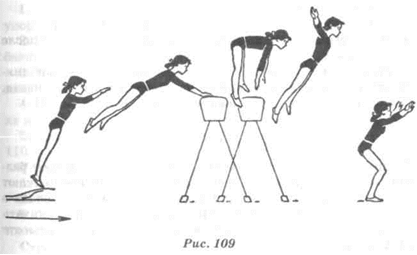 Последовательность обучения.При выполнении прыжка основной недостаток у учащихся - слабое отталкивание руками. Поэтому при обучении необходимо давать ряд Упражнений, связанных с укреплением мышц плечевого пояса и рук.1.	В упоре лежа, поочередно переставляя руки, передвижения влево, вправо, вперед, назад.2.	В упоре лежа слегка ссутулиться, затем «провиснуть» в плечах и резким движением плечевых суставов вперед возвратиться в и. п.3.	Из упора лежа толчком ног упор стоя ноги врозь согнувшись с последующим быстрым вставанием в стойку руки вперед.4.	Из упора лежа одновременным толчком рук и ног принять присед, полуприсед, стойку ноги врозь, руки вперед.5.	Из упора лежа толчком ног развести их и принять упор стоя согнувшись ноги врозь, выпрямляясь, выполнить прыжок вверх и приземлиться.6.	Из упора стоя перед снарядом прыжки, сгибаясь и разгибаясь в тазобедренных суставах, с разведением ног. Следить за тем, чтобы в момент полного разведения ног таз поднимался до уровня плеч.7.	С гимнастической скамейки прыжок ноги врозь с последующим сгибанием и разгибанием туловища.8.	Прыжок ноги врозь через козла в ширину со страховкой.Типичные ошибки.1.	Продолжительная опора руками и толчок под себя.2.	Нет разгибания в тазобедренных суставах в полете после толчка руками.3.	Разгибание туловища в тазобедренных суставах выполняется только за счет поднимания плеч, ноги не отводятся назад, что может привести к заваливанию плеч назад.Страховка и помощь. Стоять спереди - сбоку от места приземления, поддерживая двумя руками за плечо.Дескриптор:- соблюдает правила техники безопасности;-четко выполняет фазы прыжка;- разгибается в тазобедренных суставах в полете после толчка руками;- В фазе полёта как можно дольше сохраняет прогнутое положение тела.ФО: самооценивание, наблюдение.Задание № 2 (Г, Ф) Игра «Дружные тройки»Задачи: развитие групповых взаимодействий; закрепление навыка обращения с гимнастическим инвентарем; совершенствование ловкости, координации движений.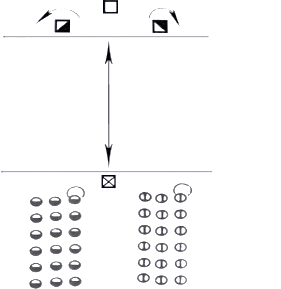 Игроки разбиваются на тройки (4—6) и выстраиваются перед общей стартовой линией.Перед каждой тройкой на расстоянии 8—10 м обозначается поворотный пункт. По команде учителя игроки, возглавляющие тройки, надевают на себя обруч, бегут до поворотного пункта, обегают его и возвращаются назад. В обруч пролезает очередной участник тройки, и теперь игроки вдвоем проделывают то же задание. Затем они возвращаются за третьим участником. ПравилаТройка игроков, в полном составе первой вернувшаяся на исходную позицию, получает очко. Команда, набравшая в сумме наибольшее количество очков, объявляется победительницей.Дескриптор: - Демонстрирует групповое взаимодействие.- Оценивает свою собственную деятельность и деятельность членов группы, выявляет ошибки, корректирует дальнейшую деятельность.ФО: взаимооценивание.Большое свободное пространство. ТСО, свисток, секундомер, инвентарь по необходимости.Конец урока5 мин.Подведение итогов урока: дать обратную связь учащимся о достижении цели обучения.Рефлексия:- что узнал, чему научился;- что осталось непонятным; - над чем необходимо работать.Лист обратной связиДифференциация – каким образом Вы планируете оказать больше поддержки? Какие задачи Вы планируете поставить перед более способными учащимися?Оценивание – как Вы планируете проверить уровень усвоения материала учащимися?Здоровье и соблюдение техники безопасности
Дифференциация:- через диалог;- по уровню поддержки;- в подборе учебного материала с учетом индивидуальных способностей учащихся (Теория множественного интеллекта по Гарднеру). Самооценивание, взаимооценивание, наблюдение.Применение здоровьесберегающих технологий:- физическая активность школьников;- гигиенически оптимальные условия на уроке;-правила ТБ.Рефлексия по урокуРефлексия по урокуРефлексия по урокуБыли ли цели урока/цели обучения реалистичными? Все ли учащиеся достигли ЦО?Если нет, то почему?Правильно ли проведена дифференциация на уроке? Выдержаны ли были временные этапы урока? Какие отступления были от плана урока и почему?Общая оценкаОбщая оценкаОбщая оценкаКакие два аспекта урока прошли хорошо (подумайте, как о преподавании, так и об обучении)?1:2:Что могло бы способствовать улучшению урока (подумайте, как о преподавании, так и об обучении)?1: 2:Что я выявил(а) за время урока о классе или достижениях/трудностях отдельных учеников, на что необходимо обратить внимание на последующих уроках?Какие два аспекта урока прошли хорошо (подумайте, как о преподавании, так и об обучении)?1:2:Что могло бы способствовать улучшению урока (подумайте, как о преподавании, так и об обучении)?1: 2:Что я выявил(а) за время урока о классе или достижениях/трудностях отдельных учеников, на что необходимо обратить внимание на последующих уроках?Какие два аспекта урока прошли хорошо (подумайте, как о преподавании, так и об обучении)?1:2:Что могло бы способствовать улучшению урока (подумайте, как о преподавании, так и об обучении)?1: 2:Что я выявил(а) за время урока о классе или достижениях/трудностях отдельных учеников, на что необходимо обратить внимание на последующих уроках?